Отчет о результатах 1 года работы по проекту«Разработка  и апробация  школьной информационно-образовательной  платформы, обеспечивающей  развитие  у  родителей опыта  педагогического сопровождения проектной и учебно-исследовательской деятельности  обучающихся»Наименование и место нахождения, контактные телефоны организацииМуниципальное бюджетное общеобразовательное учреждение муниципального образования город Краснодар гимназия №33 имени Героя Советского Союза Федора Лузана. Руководитель проекта в образовательной организации: Долголенко Ирина Фоминична,  директорНаучный руководитель проекта: Кулишов Владимир Валентинович, кандидат педагогических наук, доцент факультета педагогики, психологии и коммуникативистики ФГБОУ ВО «Кубанский государственный университет» Адрес: 350051, г. Краснодар, ул. им. Федора Лузана, д.1Начальная школа: 350051, г. Краснодар, ул. им. Дзержинского, д. 34телефон: 224-96-28адрес электронной почты: school33@kubannet.ruОсновная гипотеза: высокий уровень сформированности базовых компонентов педагогической компетенции родителей (мотивационно-личностного, гностического, коммуникативно-деятельностного и компетентностного), необходимый для  педагогически корректного сопровождения   проектной и учебно-исследовательской деятельности обучающихся, возможно достичь без дополнительных временных и материальных затрат при  помощи школьной информационно-образовательной   платформы. Цель, задачи и основная идея предлагаемого проекта, обоснование его значимости для системы образованияЦель проекта: разработка и апробация информационно-образовательной  платформы гимназии, обеспечивающей  развитие  у  родителей опыта  педагогического сопровождения проектной и учебно-исследовательской деятельности  обучающихся      В соответствии с утвержденным планом проекта  2-й этап инновационной деятельности предполагал решение следующих задач: -проектирование структурно-функциональных элементов платформы;-разработка критериев, показателей, параметров и индикаторов эффективности информационно-образовательной платформы;-проведение входной комплексной психолого-педагогической диагностики уровня педагогической компетенции родителей;-проведение мероприятий, направленных на развитие педагогической компетенции родителей;-подготовку научно-методических статей по проблематике площадки;-разработка алгоритмов работы в формате платформы  с использованием сетевых и дистанционных технологий обучения родителей;-подготовка методических рекомендаций «Структура и содержание информационно - образовательной  платформы, обеспечивающей  развитие  у  родителей опыта  педагогического сопровождения проектной и учебно-исследовательской деятельности  обучающихся»;-проведение выходная комплексная психолого-педагогическая диагностика уровня педагогической компетенции родителей.     Структура и содержание информационно-образовательной платформы        В отчетный период было завершено формирование компонентов  информационно - образовательной платформы (ИОП) гимназии, необходимой для формирования педагогической компетенции родителей.         Созданная в гимназии информационно-образовательная платформа – это системно организованная совокупность информационных и образовательных ресурсов, средств вычислительной техники, информационных, телекоммуникационных технологий, аппаратно-программного и организационно - методического обеспечения, ориентированная на развития педагогической компетенции родителей.       Ключевым компонентом  ИОП является электронный информационный образовательный ресурс (ЭИОР) – информация, использование которой возможно при помощи компьютера и интернета в процессе обучения.        ИОП обеспечивает участникам проекта неограниченный доступ к ЭИОР в любое время из любой точки с доступом к сети Интернет (как на территории организации, так и вне ее) с использованием открытого и авторизованного доступа на основании индивидуальных учетных данных.         ИОП позволяет  осуществлять электронное обучение (ЭО) родителей – организация образовательной деятельности с применением используемых при реализации образовательных программ ЭИОР, доступ к которым осуществляется с помощью информационных и телекоммуникационных технологий, обеспечивающих также взаимодействие родителей  и педагогов гимназии.       Компонентам  ИОП гимназии являются:а)электронные информационные ресурсы: база данных информационной системы Гимназии ( ИС Гимназии); ЭИР  библиотеки гимназии; база данных системы  система BYOD (BringYourOwnDevice, «Принеси свое собственное устройство»); базы данных  систем сетевого тестирования; контент сайта Гимназии; базы данных электронных справочно-правовых систем; другие базы данных и файловые системы, используемые в образовательном процессе;б) автоматизированные средства доступа к ЭИР: официальный сайт Гимназии; личный кабинет родителя; личный кабинет учителя; личный кабинет обучающегося; система авторизованного индивидуального доступа к ЭИР гимназии– Единое окно доступа;  автоматизированные системы, используемые в для решения задач проекта;в)пользователи ИОП: обучающиеся; родители; педагогические работники гимназии; педагогические и научно-педагогические работники других образовательных организаций;г)средства вычислительной техники: оборудование гимназии; компьютеры, эксплуатируемые в гимназии; ноутбуки, планшеты, смартфоны и другие портативные, мобильные персональные компьютеры; средства организационной и множительной техники; мультимедийное оборудование и др.;д)компоненты телекоммуникационной среды, обеспечивающие работоспособность ИОП: локальная компьютерная сеть гимназии; беспроводная сеть Wi-Fi; узел доступа в Интернет.      Для координации действий и сопровождения родителей педагогами гимназии при помощи краевого ресурса «Система дистанционного образования Кубани» была  создана  платформа – навигатор «Компетентный родитель-успешныйученик».  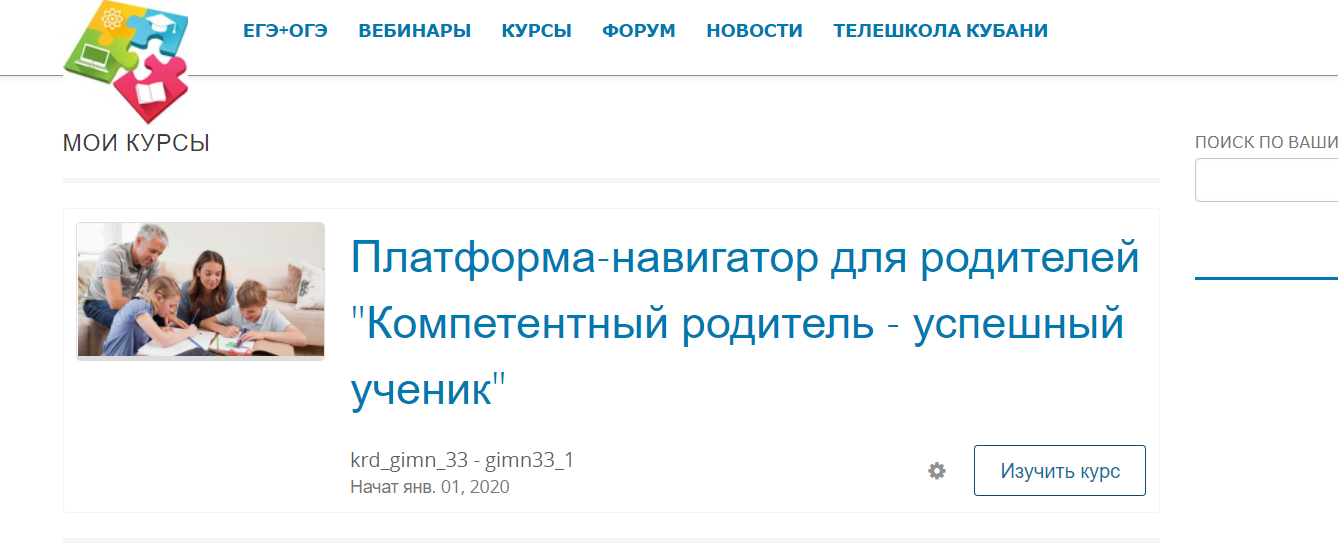         Так же для этих целей были созданы  интернет – порталы для родителей гимназии  «Родные просторы».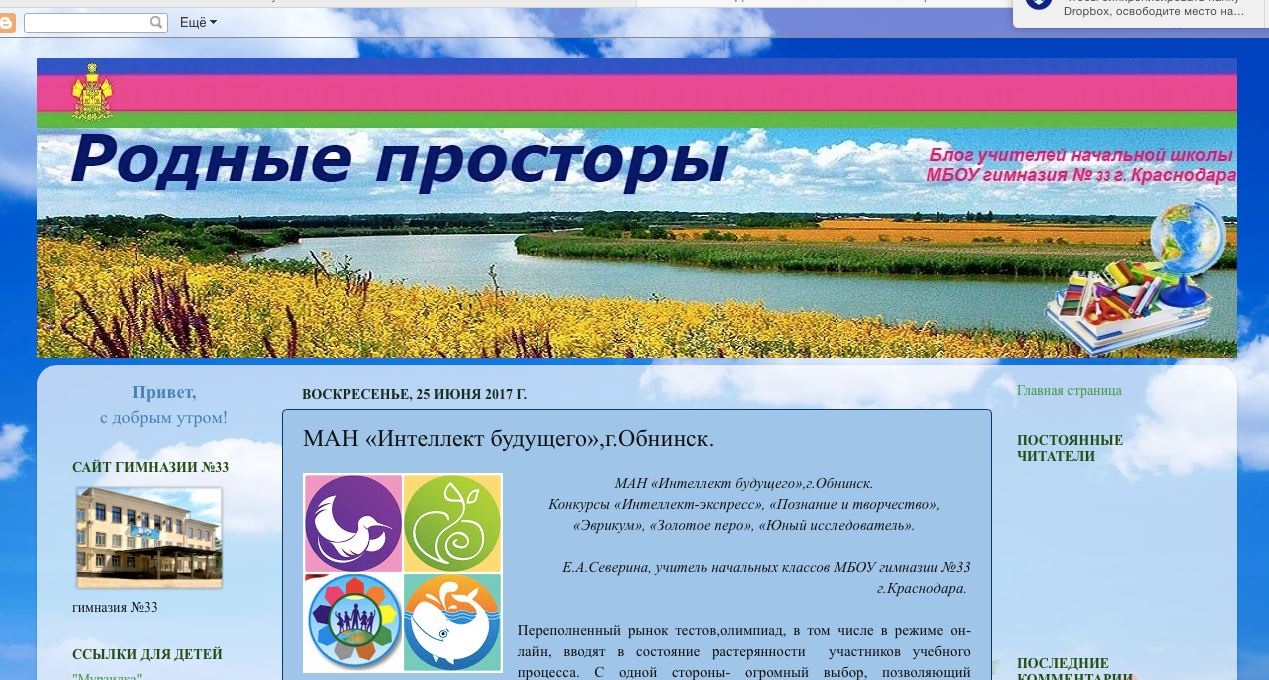      Информация об ИОП гимназии, порядок доступа к ее отдельным компонентам размещаются на официальном сайте гимназии. Пользователь ИОП имеет право получения поддержки со стороны педагогов гимназии.  Учебно-методическую поддержку, разъяснения и консультации по вопросам использования ИОП оказывают работники структурного подразделения, отвечающего за сопровождение соответствующих компонентов ЭИОС в соответствии с действующими локальными актами гимназии. Техническую поддержку оказывают работники информационно - технических  подразделений гимназии.         Необходимо отметить, что реализация поставленных плановых задач была усложнена ситуацией, сложившейся в результате COVID – карантина. Значительные информационные, кадровые и технические ресурсы, которые первоначально предполагалось использовать для проекта, пришлось перебросить на решение задач по организации текущего образовательного процесса в условиях карантина. Эти обстоятельства внесли в первоначальный замысел проекта определенные коррективы.       По первоначальному плану предполагались очные встречи с родителями, проблемно-аналитические, обучающие и экспертные семинары с последующим перемещением обучения в пространство платформы. Однако, из-за ведения карантина, в очном режиме удалось провести только 3 обучающих и 2 проблемно - аналитических  семинара из плановых 10. В этих условиях, было принято решение, использовать открытые и доступные платформы Zoom и Teams для решения поставленных задач. Возможности этих платформ оказались вполне подходящими под планируемые результаты работы. Педагогами гимназии были проведены индивидуальные консультации с родителями по установке программного обеспечения этих платформ, регистрации и первого входа в пространство платформы. Роль дистанционного тьютора выполняли члены ВИГ гимназии.  Далее все оставшиеся плановых 5 семинаров проводились в формате дистанционных конференций на платформе Zoom. Использование платформы Teams, при всех ее преимуществах для решения задач проекта, оказалось ограниченным  из-за высокой стоимости на ее подписку.Целевые ориентиры информационно-образовательной платформы    Обучение родителей осуществлялось в соответствии с разработанной на 1-м этапе проекта программой.                 В основу программы были  заложены представления о структуре педагогической компетенции родителей А.В. Мининой, которая  выделяет следующие компоненты педагогической компетенции родителей:-мотивационно-личностный компонент: он включает в себя мотивационную составляющую (направленность личности), доминирующие мотивы деятельности, побудительную основу формирования педагогической компетенции и личностные качества, представленные системой нравственных, психологических установок по отношению к ребенку и к себе; педагогические рефлексивные умения; эмпатия;-гностический компонент: знания, поиск, восприятие и отбор информации; психолого-педагогические знания;-коммуникативно-деятельностный: коммуникативные, организаторские, практические навыки и умения;-компетентностный опыт: педагогические знания, умения, навыки, способности, апробированные в действии и освоенные родителями.	Мотивационно-личностный компонент мы рассматривали  как системообразующий, а компетентностный опыт как основной компонент педагогической компетенции родителей.	Педагогическую компетенция родителей представляет собой интегративное личностное образование, выражающееся   в  ценностно-гуманном отношении к ребенку, представленное совокупностью взаимосвязанных компонентов (мотивационно-личностный, гностический, коммуникативно-деятельностный, компетентностный опыт), включающих  систему знаний, педагогических умений, психологических позиций, личностных качеств и опыта, необходимых для эффективного сопровождения проектной и учебно-исследовательской деятельности обучающихся.Основные направления работы с родителями при помощи ИОПРабота педагогов гимназии по  развитию педагогической компетенции родителей в рамках ИОП  состояла  из трех направлений (подготовительного, основного и оценочно-результативного).Первое направление работы – подготовительное, в рамках которого формулируются задачи для развития каждого из выделенных нами выше компонентов педагогической компетенции родителей (мотивационно-личностный, коммуникативно-деятельностный, гностический и компетентностный опыт):-повышение интереса родителей в формировании опыта самостоятельной исследовательской деятельности детей, развитие чувства эмпатии, самоконтроля и педагогической рефлексии для развития мотивационно-личностного компонента;-актуализация существующих знаний и получение новых в области средств, приемов и методик формирования опыта самостоятельной исследовательской деятельности детей в семье для развития коммуникативно-деятельностного компонента;-повышение уровня педагогических и психологических знаний в области детской психологии и педагогики для развития гностического компонента;-актуализация и закрепление приобретенных педагогических знаний, умений и навыков в практическом процессе семейного воспитания в целях формирования опыта самостоятельной исследовательской деятельности детей для развития компетентносного опыта.В рамках подготовительного направления работы осуществлялось моделирование необходимых условий, определялось содержания, формы и методы, необходимые для реализации замысла. Этот этап был реализован через  дистанционные конференции, дистанционные  творческие мастерские и дистанционные проблемные и экспертные семинары. В этих мероприятиях дистанционное участие преподаватели кубанских и российских вузов, специалисты ИРО Краснодарского края и руководители образовательных организаций, обладающих ценным инновационным опытом организации проектной и учебно-исследовательской деятельности обучающихся.         На этом этапе у педагогов гимназии были сформированы знания и опыт, необходимые для успешного использования возможностей и ресурсов информационно-образовательной платформы. Педагоги учились осуществлять дистанционное педагогическое сопровождение родителей, включенных в проект.             Второе, основное, направление работы представляло собой совокупность различных форм и методов дистанционного обучения, направленных на формирование педагогической компетенции родителей посредством развития педагогической рефлексии родителей и их компетентносного опыта. Решение этой задачи осуществлялось за счет ресурсов указанных выше компонентов ИОП.           В рамках этого направления осуществляется дистанционное обучение и консультирование родителей. Они изучали представленный на сайте «Родные просторы»   материалы  самостоятельно, но по индивидуальному плану, в соответствии с личными возможностями и желанием.  По отдельным вопросам осуществлялось онлайн-консультирование  родителей, для которого характерно наличие  интерактивного информационно-образовательного пространства при активном участии педагогов гимназии как организаторов и модераторов онлайн-взаимодействия.  Для электронного содействия родителям были   использовались такие формы работы как дистанционные тренинги, дистанционные деловые игры, интернет - консультации, виртуальные мастер-классы и т.п. Данные формы работы позволяют создавать безопасные и комфортные условия для развития педагогической рефлексии родителей и закрепления приобретенных педагогических знаний, умений и навыков в практической деятельности. Таким образом, реализуются интерактивные технологии в обучении, благодаря чему все участники образовательного процесса взаимодействуют друг с другом: обмениваются информацией, моделируют ситуации, решают проблемы, оценивают собственное поведение и действия других. В результате задействует эмоционально-волевой компонент психики, позволяющий развивать такой компонент педагогической компетенции родителей, как компетентностный опыт.	 Основной технологией, используемой для реализации данного блока, является дистанционное образовательное событие, позволяющий привлечь широкую аудиторию для развития педагогической компетенции родителей с использований знаний и творческих способностей всех участников с применением ИКТ.           ЦОС гимназии  опосредует взаимодействие участников в рамках ИОП. Качество взаимодействия  зависит от технической подготовки участников и учебных аудиторий. Базовыми виртуальными цифровыми инструментами взаимодействия являются:-виртуальные комнаты;-социальные сети;-инструменты для текстовой, видео- и аудиокоммуникации;-инструменты для совместной работы с файлами, базами данных; -видеохостинги;-конструкторы веб-сайтов и информационные веб – страницы (веб-сайты) сетевых событий;-электронная почта и (или) мессенджеры.         Выбор цифровых инструментов свободный и зависит от возникающих в процессе деятельности задач, доступности инструментов для родителей. При небольшом количестве точек подключения к событию или участников может быть использована только виртуальная комната. Для участников в учебных аудиториях используются компьютеры/планшеты, проекторы и экраны, микрофоны, веб-камеры или гарнитура.Технические требования к рабочему месту участника ИОП 1. Центральная точка подключения 1.1.Оборудование:-основной компьютер + подключенная внешняя вебкамера со встроенным микрофоном и установленная на штативе. Для обеспечения качественного выхода в эфир необходима веб-камера класса не ниже Logitech C920HD (или  аналогичная по типу);-проектор, экран и большие аудиоколонки, подключенные к компьютеру. 1.2.Программное обеспечение для всех компьютеров, подключаемых к виртуальной комнате:-операционная система Windows 7/ 8/ 10;-интернет-браузеры: Google Chrome, Mozilla Firefox или Safari последне йверсии;-пакет программ MSOffice. 1.3.Интернет. Подключение к сети: скорость не ниже 10Мб/с. 1.4. Возможность выхода в Интернет с мобильных устройств или компьютеров для работы Google.com и VKontakte. 2. Дополнительные инструменты для команд участников. Вариант № 1(если в аудитории несколько групп родителей). 2.1. Компьютеры с выходом в Интернет с возможностью видео- и аудиообщения для параллельной работы сетевых групп. Вариант № 2 (если в аудитории одна группа родителей). 2.1. Компьютер для  группы родителей  с выходом в Интернет с возможностью видео- и аудио общения для параллельной работы в сетевой группе.           В рамках третьего, заключительного, направления работы  было организовано проведение мониторинга процесса развития педагогической компетенции родителей, внесение корректировок в поставленные задачи, в содержание, формы и методы работы с родителями.Дистанционное образовательное событие как технология работы по формированию педагогической компетенции родителей     Корректировки, внесенные карантином в первоначальный план работы, скачкообразный массовый переход всего образовательного процесса  в дистанционное обучение детей, кадровые, ресурсные и технические ограничения заставили педагогов гимназии искать эффективную и малозатратную  технологию формирования педагогической компетенции родителей. В результате отбора и апробации выбор педагогов пал на технологию, которую в педагогическом сообществе называют дистанционное образовательное событие (ДОС). Дистанционное образовательное событие  предполагает: а) включение родителей детей  из разных классов; б) взаимодействие всех участников посредством инструментов цифровой среды в режиме онлайн (комнат, форумов, групп в социальных сетях, конференций и т.д.);в) организацию образовательной деятельности в сетевых группах; г) наличие кейса сложных учебно-познавательных метапредметных, надпредметных задач; д) создание общего итогового продукта всеми участниками.         Дистанционные образовательные события - это интенсив, который направлен на тренировку навыков работы в сетевых группах, выполнения задания в условиях отвлекающих факторов, коммуникации с другими  людьми, публичной презентации результатов, работы с несколькими цифровыми инструментами, анализа противоречивых данных, доказательства позиции и выстраивание проектов.         В ДОС содержание образования выстраивается на основе следующих подходов: -содержание раскрывается через открытые комплексные учебно-познавательные задачи;-содержание не является заданной величиной, оно формируется в процессе образовательной деятельности и представляет собой совокупность содержательных слоев: изначальные  представления родителей по проблеме, примеры из культуры, результаты взаимодействия участников с появляющейся информацией и между собой (собственные суждения, экспертные заключения, творческие работы и т.п.); -содержание постоянно изменяется (это зависит и от особенностей родителей, с которыми это содержание реализуется, и от процесса разворачивания события);  —результатами работы являются учебные и рефлексивные продукты.Этапы работы в режиме ДОС1-й этап. Проектирование ДОС.        Проектирование замысла — это первый этап в разработке дистанционного образовательного события.  Здесь педагоги гимназии  находили  ответы на вопросы: -какие средства коммуникации приобретает родитель через  образовательное  событие? -как подготовить встречу родителя с педагогическим знанием и педагогической культурой? -в какое действие включить родителя, чтобы для него это образовательное событие произошло? -как преодолеть проблему разнородности участников образовательного события («субъектов встречи»)? -как преодолеть разрыв между знаниями и опытом родителей  и педагогической культурой, чтобы заинтересовать родителей? -по каким критериям понять, что произошло образовательное событие, а не рядовое мероприятие? 2-й этап. Разработка кейсов заданий.        Кейсы задач для сетевых групп участников направлены на организацию совместной деятельности. Здесь могут быть три формы совместной деятельности: -совместно-индивидуальная, когда каждый член групп делает свою часть работы независимо друг от друга; -совместно-последовательная, когда деятельность предполагает последовательное выполнение частных действий и процедур разными членами группы. Здесь общая работа разделена на множество частей и каждый участник выполняет свою операцию из заданной последовательности, принимая результаты от других участников, результат равен сумме выполненных задач;-совместно-взаимодействующая (коллаборация), когда общая задача выполняется при непосредственном (и одновременном) взаимодействии каждого члена группы со всеми другими ее членами.          Здесь происходит обмен знаниями и достижение согласия, результат больше суммы отдельных действий, поскольку каждый участник вкладывает свое содержание и учится у других участников.Требования к заданиям кейсов для ДОС.Во-первых, задания по работе с текстом, содержащим противоречивые данные, недостоверные источники информации, сложные данные на графиках и диаграммах, неверные расчеты, некорректную интерпретацию данных и т. д. Или, иначе, задания на анализ информациии поиск решения. Во-вторых, задание на создание общей идеи чего-либо. Здесь возникает работа в очных командах (если участники включаются в событие в команде), сетевых группах, экспертиза, обсуждение/голосование по выбору общей идеи. Работают инструменты для голосования, может применяться весовая схема. В-третьих, задание на создание общего проекта, продукта чего-либо, когда в результате работы всех участников должны сложиться общая структура проекта, общее наполнение проекта и т.д. В-четвертых, задание на создание контента, когда в результате работы всех участников возникает актуальная база знаний. Культурный аналог — Википедия. Также здесь может быть база знаний в виде видео- и аудиоконтента. В-пятых, задания на сбор мнений, когда участники получают мнения и отклики о продукте от других людей.        При выполнении всех заданий предполагается работа в сетевых группах (от ее создания и организации коммуникации до создания продукта и его презентации). Важно создавать задания, в которых делается акцент на субъектность родителя, при выполнении которых можно увидеть ситуации «не говорили применить то или иное знание, а родитель применил», «не ставили конкретную задачу, а родитель сам поставил».Модели и алгоритмы виртуальных контактов при организации ДОСВ процессе инновационной работы были апробированы и показали свою максимальную эффективность следующие три модели виртуальных контактов при организации ДОС (с описанием алгоритмов действий):1 модель.Модератор виртуального включения – распределенные участники      Самый простой вариант этой модели виртуального контакта — это онлайн-занятие с маленькой группой родителей (до 10 человек).         В виртуальной комнате (можно использовать все перечисленные выше онлайн-платформы) присутствуют ведущий и родители, все участники находятся в эфире. Эта модель учебного взаимодействия мало чем отличается от занятия в очной аудитории. Все участники видят друг друга, могут общаться и выполнять задания в реальном времени.         Эту модель хорошо использовать тем родителям, которые только начинают работать онлайн. Здесь важно учитывать, что максимальное число эфиров в виртуальной комнате ограничено ее техническими возможностями (чаще всего это до 10 эфиров).           Вся деятельность участников в ходе события или занятия может строиться только с помощью инструментов виртуальных комнат.          Алгоритм деятельности следующий: -каждый участник события входит в комнату со своего компьютера; -онлайн-включения всех участников, сбор в общей виртуальной комнате: постановка задач, выбор направления работы, формирование сетевых групп, обсуждение результатов, вопросы. Продолжительность онлайн-включения от 40 до 60минут; -онлайн-включения по сетевым группам: распределение задач, обсуждение промежуточных результатов и т.п. Продолжительность – 30- 40минут; -работа сетевых групп в сетевых беседах, каналах видеокоммуникации в течение дня, модерация сетевой беседы; -публикация заданий, рекомендаций в каналы коммуникации сетевых групп; -работа в эфире со спикерами сетевых групп, отдельными участниками.          Если участники события не могут присутствовать в виртуальной комнате в одно время, то алгоритм организации деятельности следующий: -общие онлайн-включения для участников в разное время или подготовка видеозаписи (до 10 минут) и инструкций участникам (задачи, в том числе на распределение в сетевые группы, обратная связь по результатам, установки и т.д.); -создание и рассылка видеозаписей заданий, видео записей с обратной связью походу события;-работа сетевых групп в сетевых беседах, каналах видеокоммуникации в течение дня, модерация сетевой беседы; -публикация заданий, рекомендаций в каналы коммуникации сетевых групп; -работа в эфире со спикерами сетевых групп, отдельными участниками либо ее отсутствие.       В процессе работы с родителями возникала ситуация, когда участники не выходили в эфир. В этом варианте основными площадками для коммуникации становятся каналы сетевых групп. Этот вариант удобен, когда к дистанционному событию подключаются родители  с разным расписанием работы. То есть управление событием может быть выстроено через видеозаписи заданий и работу каналов сетевых групп. 2 модель. Модератор виртуального включения - точки включения: команда родителей (4 - 5 человек) и тьютор     В этой модели предполагается одно время виртуального включения для всех участников. Эта модель используется в организации дистанционных событий с командами родителей учеников разных классов. Она наименее технически затратная для гимназии.Что характерно для этой модели виртуального контакта:-онлайн-включения всех участников, сбор в общей виртуальной комнате: постановка задач, выбор направления работы, формирование сетевых групп, обсуждение результатов, вопросы. Продолжительность онлайн-включения от 2 до 3,5 часов; -формирование сетевых групп из родительских команд  классов;-к виртуальной комнате присоединяется компьютер команды , а не участника; -если команд не более 7, то важно все точки включения выводить в эфир, чтобы распределенные команды участников видели друг друга; -если команд более 7, то тогда выход в эфир каждой команды становится затратным по времени. В данном случае в эфире происходит работа с сетевыми группами; -основная коммуникация осуществляется внутри сетевой группы по выбранным каналам( чат, видео); -в очных аудиториях с командой участников работает тьютор, он же становится и модератором сетевой группы. Важно заметить, что при небольшом количестве команд вся коммуникация осуществляется только в виртуальной комнате.3 модель: модератор виртуального включения — точка включения: аудитория с несколькими командами и несколькими или одним тьютором      Эта модель также предполагает одно время виртуальных включений всех участников события. Для этой модели характерно: -онлайн-включения всех участников, сбор в общей виртуальной комнате: постановка задач, выбор направления работы, формирование сетевых групп, обсуждение результатов, вопросы. Продолжительность онлайн-включения от 2 до 3,5 часов;-формирование сетевых групп из родительских команд. Из одной аудитории возникает несколько сетевых групп и несколько каналов коммуникации;-в виртуальную комнату подключаются аудитории, где находятся команды.          Вещание модератора виртуального включения идет с одного компьютера для всех участников в аудитории;-в каждой команде участников имеется компьютер с установленным программным обеспечением для видеокоммуникации с командами родителей из классов, микрофоны для коммуникации с модератором виртуального включения;-в аудитории должна быть камера, с помощью которой можно показывать каждую команду при выходе в эфир в общей виртуальной комнате. Функции педагогов гимназии при организации ДОС    Проведение дистанционного образовательного события осуществляется с помощью модераторов виртуального включения, модераторов сетевых групп, диспетчера и тьюторов в очной аудитории. Эти функции выполняют педагоги гимназии. Педагог - модератор виртуального включения       Педагог - модератор виртуального включения отвечает за подготовку и проведение дистанционного образовательного события. Под его руководством разрабатываются замысел, кейс заданий, организационно-техническая схема события. Модератор виртуального включения настраивает все каналы коммуникации, проводит организационно-техническую подготовку участников события, готовит структуры базы данных для работы сетевых групп, команд. В ходе проведения события педагог - модератор виртуального включения удерживает регламент этапов дистанционного образовательного события, оперативно работает с разными цифровыми инструментами, распределяет родителей на сетевые группы, консультирует команды, отдельных участников, сетевые группы в процессе выполнения заданий, проводит обсуждения продуктов участников.       Алгоритм работы педагога – модератора виртуального включения        Модератор виртуального включения может следующим образом выстроить  деятельность родителей в ходе события:-вариант № 1: постановка задачи - работа с кейсом заданий внутри очной команды, создание промежуточного продукта — обсуждение продуктов команд в сетевой группе, создание общего продукта — онлайн-презентация продуктов в виртуальной комнате;-вариант №2: постановка задачи — работа с кейсом заданий внутри очной команды, создание промежуточного продукта — обсуждение продуктов команд в сетевой группе, создание общего продукта — соревнование сетевых групп — онлайн-презентация продуктов в виртуальной комнате.          Модератор виртуального включения может выполнять функции диспетчера: создавать и вести базы данных участников, осуществлять оповещение участников в ходе события, вести общее расписание и информационную страницу события.         Основные компетенции педагога - модератора виртуального включения: -модерация онлайн-включений больших групп участников; -удержание мотивации всех участников события;-управление коммуникацией распределенных участников, групп;-управление цифровым продуктом, площадками, где идет коммуникация; -работа с базами данных;-аналитика данных, в том числе и цифрового следа участников. Алгоритм работы педагога - модератора сетевой группы      В ходе дистанционного образовательного события с большим числом участников создаются сетевые группы. Задача сетевой группы заключается в создании совместного, общего продукта. Основная задача модератора сетевой группы — работать с мотивацией участников, активизировать процесс обсуждения внутри сетевой группы, напоминать задание, давать комментарии на идеи родителей, задавать вопросы. Если дистанционное образовательное событие является инструментом мониторинга, тогда модератор сетевой группы может вносить данные об образовательных результатах участников. Если в сетевом образовательном событии предполагаются онлайн-включения сетевых групп, тогда модератор сетевой группы ведет виртуальное включение, организует обсуждение промежуточных результатов работы. Модератор сетевой группы не может подсказывать по содержанию, помогать делать продукт, распределять обязанности по выполнению задания между родителями. В сетевой группе родители самостоятельно строят план решения поставленной задачи, распределяют роли и выполняют эти роли, формируют итоговый продукт. Важно, чтобы в процессе события появился  контент родителей, цифровой след групп родителей или индивидуальных участников.         Основные компетенции педагога - модератора сетевой группы: -управление коммуникацией распределенных участников;-управление процессом деятельности по созданию продукта, в том числе цифрового;-работа с инструментами коллаборации, виртуальной коммуникации;-модерация онлайн-включений небольших групп участников;-аналитика данных, в том числе и цифрового следа. Алгоритм работы педагога - тьютора команды родителей в очной аудитории     Задачи тьютора команды в очной аудитории — сопровождать работу родителей: организовывать коммуникацию внутри команды, проводить рефлексию, анализировать данные, которые возникают в ходе сетевого образовательного события, консультировать участников события, помогать в организационных вопросах (при необходимости — подключение к комнате, подключение к создаваемым в процессе работы виртуальны мплощадкам).        Предметом тьюторских консультаций является обсуждение с родителями их образовательных целей и перспектив, их образовательной истории и социального опыта, анализ образовательной деятельности, формулирование осознанного заказа к обучению.         Основные компетенции педагога - тьютора команды:-управление коммуникацией и мотивацией в очной группе; -организация рефлексии участников образовательного события;-аналитика данных, в том числе и цифрового следа. Оценка эффективности деятельности гимназии по формированию педагогической компетентности родителей (критерии, показатели, параметры и индикаторы эффективности ИОП)Критериями и показателями (индикаторами) эффективности инновационной деятельности являются творческие достижения обучающихся по результатам представления ими своих работ на конкурсы, конференции и другие конкурсно-творческие мероприятия и участия в олимпиадах городского, регионального, всероссийского и международного уровня. Учитываются как количественные (сколько работ представлено на конкурсы; в каком количестве конкурсов приняли участие обучающиеся), так и качественные (результаты участия в конкурсах, оценка качества выполнения работ независимыми экспертами) показатели.   Так же учитывается активность участия родителей обучающихся в мероприятиях, проводимых в рамках данного инновационного проекта, т.к. это, в первую очередь, отражает мотивационно-личностный компонент развиваемой педагогической компетенции родителей.Основными диагностическими методами, позволяющими оценить эффективность реализации проекта, являются наблюдение и анализ продуктов деятельности, т.е. наблюдение динамики изменений поведения детей и родителей, их взаимодействия в системах «учитель-обучающийся-родитель» и «обучающийся-родитель», а также анализ результатов деятельности обучающихся, родителей и учителей.  Вспомогательным методом для оценки эффективности внедрения системы развития педагогической компетенции родителей в рамках реализации инновационного проекта является комплексная психологическая диагностика с использованием опросника «Взаимодействие родитель-ребенок» (И.М. Марковская) и методики «Неоконченные предложения» (А.М. Щетинина), что позволяет провести независимую оценку результатов внедрения системы развития педагогической компетенции родителей как механизма формирования опыта самостоятельной исследовательской деятельности детей на основании изучения качественных изменений психологического характера в системе взаимодействия «ребенок (обучающийся) – родитель».           Использование методов «наблюдение» и «анализ продуктов деятельности», а также предлагаемого комплекса психологических диагностических инструментов позволяет объективно оценить эффективность осуществляемой нами инновационной деятельности и качество предлагаемой нами системы развития педагогической компетенции родителей как механизма развития опыта проектной и учебно-исследовательской деятельности обучающихся.        Использование дистанционных образовательных технологий значительно расширяет спектр данных, которые можно использовать  для мониторинга. Так как  имеются структурированные и неструктурированные данные, то возникает возможность отслеживать цифровой след события, который становится предметом анализа. Для этого необходимы специальные цифровые инструменты и разработанные алгоритмы обработки данных.   Как было указано выше, основным маркерами педагогической компетенции  родителей является их  проектная компетенция, которая раскрывается через  целеполагание и планирование, работу с информацией, исследование и анализ, учебное сотрудничество, создание продукта, рефлексия. Каждый из этих  навыков состоит из трех дескрипторов.Целеполагание и планирование 1. Выдвигает предположения (варианты) решения задания. 2. Обсуждает (предлагает) последовательность действий по решению задачи. 3. Осуществляет контроль времени на решению задания. Работа с информацией 1. Критически оценивает и интерпретирует информацию. 2. Осуществляет развернутый поиск информации. 3.Ставит вопросы к текстузадания. Исследование и анализ 1.Поиск эффективных способов решения. 2.Предлагает обоснование своей идеи. 3.Анализирует версии других участников. Учебное сотрудничество 1. Задает вопросы другим участникам на понимание. 2.Принимает замечания по поводу своей идеи. 3.Слышит и принимает чужие идеи. Создание продукта 1.Участвует в создании продукта. 2.Использует схемы и модели. 3.Соотносит итоговый продукт с условием задачи. Рефлексия 1.Высказывает суждения о своей работе. 2. Высказывает рефлексивные суждения по работе группы. 3.Определяет причины неудач или достижений.     Анализируя цифровой след и фиксируя проявленность/ непроявленность дескриптора в электронных формах ручным способом, педагоги гимгазии получали аналитику профицитов и дефицитов каждого родителя или команд участников.      Поскольку формы заполнялись разными педагогами, то можно было увидеть противоречия в данных между фиксациями педагогов относительно результатов одного родителя или между оценкой педагогов гимназии и самооценкой родителей. Эти противоречия в данных являются предметом обсуждения и дальнейшего педагогического проектирования процесса.         Аналитика противоречий данных не менее эффективна в понимании процесса формирования новых образовательных результатов, чем использование для их оценки стандартизированных контрольно-измерительных материалов.  Ряд активностей родителей в информационной   среде могут свидетельствовать о развитии тех или иных результатов.              Родитель  может  совершать следующие действия:-создать событие (с назначением даты начала и завершения);-пригласить на событие (создать группу/ команду события);-присоединиться к событию;-завершить событие (отправить в архив); -оставить комментарий, вопрос (вести обсуждение); -разместить артефакт (документ, видео, фото);-разместить ссылку;-указать соавторов продукта (артефакта);-получить экспертную оценку; -назначить экспертов (назначить себя экспертом);-добавить идею (тезис);-дать экспертную оценку;-общаться в чате,в идео, аудио;-фиксировать отношение;-оформить дефицит, запрос;-принять участие в онлайн-занятии, консультации;-посмотреть другие практики, «лучшие практики» (свой продукт по сравнению с другими);-иметь портфолио (продукты и статистика) и т.д.        По этим параметрам можно автоматически считывать следующие данные:        Данные для параметра «коммуникация — сотрудничество»: численность участников события; количество и виды ролей, которые брал на себя родитель (руководитель, эксперт, генератор идей, участник); количество сообщений от каждого пользователя (активность, интенсивность); количество онлайн-включений; динамика потока (зависание), поддержание коммуникации; количество выходов в эфир(выступления); количество участий в групповых звонках (онлайн-консультациях); количество экспертных оценок.      Данные для параметра «работа с информацией — образовательный запрос»: количество запросов (на консультацию), фиксаций дефицитов; новизна продукта; количество идей, тезисов; количество публикаций продуктов; количество публикаций ссылок с информацией; количество комментариев к ссылке с информацией ит.д.      Данные для параметра «регуляция — планирование, управление ресурсами»: количество созданных событий; приглашение участников к событию; распределение ролей; заявку на роль (н-р, эксперта), новизна продукта; включенность в разные виды деятельности.       Эти данные дополняются аналитикой продуктов  деятельности родителей на онлайн-встречах, рефлексивных работ участников.        Эти  данные, зафиксированные в электронной среде,  использовались педагогами гимназии не только для мониторинга и оценки образовательных результатов, но и в психолого-педагогической работе по развитию потенциала родителей, так как ДОС создает благоприятные условия для развития человеческого потенциала: условия неопределенности деятельности, отсутствия жесткого сценария и понимания того, «чем дело закончится». Поэтому аналитика микроуровня в этой ситуации представляет особый интерес и для самих родителей, и для тех, кто отвечает за их успех, поскольку он может обеспечить самый подробный уровень детализации в максимально короткий срок.       Цифровой след родителей, или их личная база данных в конкретном событии, позволяют выявить онлайн-активность в разных видах продуктивной деятельности, включенность в коммуникацию с другими родителями, способность совершать волевое усилие, проявлять инициативу и лидерские качества, зафиксировать проявление личностных качеств родителей: работоспособность, настойчивость, исполнительность и качеств межличностного общения, творческое сотрудничество, доброта, отзывчивость, сопереживание.      Аналитика цифрового следа родителя дает возможность понять жизненные позиции и «сценарное» (паттерны) реагирование в ситуациях дефицита времени, которые точно влияют на успешность в любой деятельности., событий.        Мониторинг выявил наличие позитивных изменений в позициях родителей по следующим показателям:-представления родителей о метапредметных достижениях  как интегративном качестве личности их детей;-знания об особенностях становления творческой самостоятельности ребенка в разных видах деятельности и признание права ребенка на собственную «самость»;-знание об особенностей психоэмоционального развития ребенка своих детей и разных проявлений творческой самостоятельности;-знание и применение эффективных методов и приемов развития метапредметных навыков  у детей; -знание о методах создания благоприятных условий для проявлений творческой самостоятельности ребенка;-знания о специфике эмоционального принятия / непринятия своего ребенка.     Первоначально у родителей имелись искаженные представления о проявлениях и особенностях развития творческой самостоятельности у детей, наблюдалось незнание эффективных методов и приемов развития проектной и учебно-исследовательской компетентности. Родители старались выполнить всё за ребенка, от замысла до конечного результата проекта, часто игнорировали идеи ребенка, применяли в обращении с ребенком указания.       Реализация замысла проекта позволила уменьшить количество родителей с низким уровнем гностического компонента педагогической компетентности с 64 до 8,5 % и увеличить число родителей с высоким уровнем на 47 %. Число родителей с высоким уровнем мотивационно-личностного компонента педагогической компетентности увеличилось до 70 %, а со средним и низким уровнем уменьшилось – до 25 и 5 % соответственно. Число родителей с низким уровнем коммуникативно - деятельностного компонента педагогической компетентности уменьшилось с 57,5 до 12,5 %, а родителей с высоким уровнем, наоборот, стало больше на 50 %.        Наличие управленческого опыта выявлялось с помощью методов игрового моделирования, наблюдения, решения управленческих ситуаций, которые предполагали обнаружить у родителей управленческие знания, умения и навыки и их применение на практике в спонтанных или в специально организованных компетентностных ситуациях.           Для комплексной оценки особенностей развития творческой самостоятельности детей в семье родителям были предложены педагогические ситуации для решения и игрового моделирования. Грамотные решения педагогических ситуаций родителями и анализ наблюдений во время их общения с детьми свидетельствовали о наличии у родителей умений поддержать инициативу «ребенка», поставить его в активную позицию субъекта своей деятельности; применении эффективных методов развития творческой самостоятельности в семье. Большинство родителей с удовольствием откликались на предложенные задания, активно участвовали в обсуждении решений, высказывали свои предложения, что свидетельствует об их активной позиции, заинтересованности в данной проблеме и наличии компетентностного опыта. Результаты показали постепенное нарастание компетентностного опыта, навыков партнерского взаимодействия родителей и детей, основанных на принципах гуманистической педагогики. Если в начале многим родителям было сложно поменять свою позицию по отношению к детям (в основном имели место склонность к авторитарному воздействию, приоритет строгости и дисциплины, ограничения инициативности детей), то позже они применяли все больше эффективных методов и приемов развития творческой самостоятельности (прислушивались к предложениям детей, поддерживали их активность, поощряли инициативу, предоставляли свободу выбора и пр.).       Выявленная зависимость особенностей проявления творческой самостоятельности детей от уровня соответствующей компетентности родителей обусловила необходимость проверки эффективности модели через оценку динамики развития творческой самостоятельности детей.        Для оценки динамики развития самостоятельности детей было организовано наблюдение за проявлениями самостоятельности в целостном педагогическом процессе и при общении с родителями. Анализ наблюдений позволил выявить значительный рост в развитии творческой самостоятельности у детей и показал следующее:-дети стали активнее проявлять интерес к разным видам проектной и учебно-исследовательской деятельности деятельности;- научились самостоятельно планировать собственную проектную и УИ деятельность;-стали вносить в  ПиУИД  элементы новизны, самостоятельно используя полученные знания, умения и навыки;-научились выполнять без помощи взрослых проекты;-чаще стремились к самостоятельному участию в деятельности продуктивного характера, имеют оптимистический настрой на процесс и результат деятельности;-стали активнее проявлять качества исполнительности, инициативности и ответственности;-приобрели способность к самоорганизованности, самоконтролю, самооценке своих действий и поступков.Результатами этой работы стали следующие достижения обучающихся гимназии:УЧАСТИЕ В ПРЕДМЕТНЫХ КОНКУРСАХВ 2019-2020  учебном году наблюдается увеличение числа участников конкурсов всех  уровней.Мониторинг участия в конкурсах        В течение 2019-2020 года гимназия тесно сотрудничает с Общероссийской Малой Академией наук «Интеллект будущего» г. Обнинск, принимает участие в международных играх-конкурсах по математике «Кенгуру», по языкознанию «Русский медвежонок», «Родное слово», «Британский Бульдог», всероссийском конкурсе по естествознанию «Человек и природа», в конкурсах «Золотое руно», конкурсах  ОДО  ЧОУ Центра дополнительного образования «Снейл» г. Омск: «Карусель мультфильмов», «Вундеркинд»,  «Слон», «Еж», Межпредметной  онлайн-олимпиаде «Учи.ру».  По результатам участия  в конкурсах 2019-2020 года гимназия  входит в десятку лучших ОО, а также в  ежегодный сборник «Ими гордится Россия», а 59 учащихся начальной школы вошли в список «Сто лучших учащихся России». В ноябре 2019 года 34 уч-ся 3-5 классов принимали участие в ОЧНОМ турнире «Первая Лига любознательных», проводимого МАН «Интеллект будущего» в г.Краснодаре на базе 48 лицея. По результатам личных достижений обладателями дипломов 1,2,3 степени по русскому языку, математике и окружающему миру стали: Шевченко Софья, Рогов Никита, Родионов Корней. 4 класс, ( учитель Лобова А.Х), Коротков Богдан, Кудрявцева Мария, 3 класс ( уч.Северина Е.А.). По результатам командных туров гимназия заняла: 1 и 3 место. Число участников конкурса «Русский медвежонок» - 115 человек (наставники - все учителя). Участниками конкурса «Человек и природа» - 131 человек (наставники: Скочедубова Т.В., Северина Е.А., Корчевная О.В.,Мерзлякова Н.Е.,Сидоренко З.Н.,Пестова Н.В.,Ходус Н.П.,Емельянова О.И.).  Победителем Международного уровня стал  Валов Глеб,3 «Д». В конкурсе  «Золотое руно» приняли участие -94 учащихся. (наставники: Ильина Д.Р.,Скочедубова Т.В.,Северина Е.А.,Ходус Н.П.,Деньщикова И.Н.)  В конкурсе  «Человек и Природа-Мир сказок». - 10 учащихся 1 «А» (наставник-Ильина Даяна Руслановна). А гимназия в седьмой  раз подряд входит по сумме баллов в почетный рейтинговый список «Сто лучших школ России»!.Перечень научно-методических разработок, обеспечивающих программу работы МИП       Инновационный опыт обобщался на различном уровне: собственный блогах (Северина Е.А.), на  школьном  уровне педагогами, принявшими участие в работе  ежегодного фестиваля педагогических идей (Лапшина П. К.,Лазаренко А. С., Щукин Р. А., Морозова  Г. В., Демченко Е. П., Северина Е. А., Скочедубова  Т. В..)  на региональном уровне Василеня С. В. выступила по теме «Методика подготовки учащихся к выполнению проектных работ по истории» в рамках краевого вебинара по теме «Лучшие практики подготовки учащихся на основе анализа результатов оценочных процедур», на Всероссийском с международным участием – Деньщикова И. Н., представила свои материалы на конференции «Музицирование как форма воспитания и оздоровления социума ».  Сычева Т. М. отмечена почетной грамотой за информатизацию образования и обмен педагогическим опытом. В течение года обобщение опыта осуществляется через публикации материала в различных газетах, журналах и на страницах методических, научных сайтов: Лазаренко А.С. опубликовала статью «Работа над научным проектом – «Диалектическое разнообразие и формирование национального языка в средний английский период»» в венском научном журнале, за высокий академический профессионализм отмечена дипломом.Расчеты по кадровому, материально-техническому и научному обеспечению деятельности инновационной площадки с указанием предполагаемых источников финансированияИсточники и объемы финансирования: -внебюджетные средства гимназии 100 тыс. р. в год. Направления расходов (по годам): -совершенствование информационной образовательной среды  гимназии (1-й год);- командировочные и транспортные расходы (ежегодно),-стимулирующие выплаты исполнителям проекта (ежегодно);-организационные расходы по проведению научно-практических видеоконференций и семинаров (в соответствии с планом  проекта).Календарный план реализации инновационного проекта с указанием сроков и результатов реализации проекта на предстоящий учебный годГодМеждународныйРФКрайГород 2019-20208388061821982018-2019589611981562017-2018716621112134Ф ИуровеньКонкурс Конкурс Результат  Результат  Наставник Малашина Елизавета всероссийскийКонкурс исследовательских и творческих работ «Мы гордость Родины»Конкурс исследовательских и творческих работ «Мы гордость Родины»Диплом 3 степениДиплом 3 степениЛазаренко А. С.Пирмамадова Зиннат всероссийскийКонкурс научно-исследовательских работ имени Д. И. МенделееваКонкурс научно-исследовательских работ имени Д. И. МенделееваДиплом I место в финалеДиплом I место в финалеМорозова Г. В.Малашина Елизавета муниципальныйXVII городская научно-практическая конференция «Эврика»XVII городская научно-практическая конференция «Эврика» Диплом II место Диплом II местоЛазаренко А. С.Солдатов Василий муниципальныйXVII городская научно-практическая конференция «Эврика»XVII городская научно-практическая конференция «Эврика» Диплом I место Диплом I местоВасиленя С. В.Гончарова Маша  муниципальныйXVII городская научно-практическая конференция «Эврика»XVII городская научно-практическая конференция «Эврика» Диплом II место Диплом II местоБородкина Г. В.Север Злата ( 4 кл)муниципальныйXVII городская научно-практическая конференция «Эврика»XVII городская научно-практическая конференция «Эврика» Диплом III место Диплом III местоЕмельянова О. И.Кочеткова Неонила всероссийский«Большая перемена»«Большая перемена»Участник полуфинала (состоится в сентябре в Крыму «Артек»Участник полуфинала (состоится в сентябре в Крыму «Артек»Федиахметова Дарья всероссийский«Большая перемена»«Большая перемена»Участник полуфинала (состоится в сентябре в Крыму «Артек»Участник полуфинала (состоится в сентябре в Крыму «Артек»Гоцуляк Елизавета всероссийский«Национальное достояние России»«Национальное достояние России»Лауреат заочного тура (приглашение на очный)Лауреат заочного тура (приглашение на очный)Василеня С. В.Губейдулова Найля (региональныйРегиональная олимпиада по биологииРегиональная олимпиада по биологиипризерпризерЛапшина П. К.Орлова Алена муниципальныйНанотехнологии в электронике, фотонике, медицине»Нанотехнологии в электронике, фотонике, медицине»призерпризерКоваленко Илья муниципальныйНанотехнологии в электронике, фотонике, медицине»Нанотехнологии в электронике, фотонике, медицине»призерпризерОчные командные конкурсыОчные командные конкурсыОчные командные конкурсыОчные командные конкурсыОчные командные конкурсыОчные командные конкурсыОчные командные конкурсыКоманда «Гудвин» (начальная школа)муниципальныймуниципальныйБольшой турнир знатоков среди команд учащихся начальных  классов ОО Краснодара  «Что?Где?Когда?»1 место1 местоСеверина Е. А.Команда «Фиксики»муниципальныймуниципальныйXVII чемпионат по игре Что? Где? Когда? среди учащихся 5-6 классовII местоII местоЭпп О. В. Заочных конкурсов Заочных конкурсов Заочных конкурсов Заочных конкурсов Заочных конкурсов Заочных конкурсов Заочных конкурсовКалашникова МарияМеждународныйМеждународныйМеждународном конкурсе творческих работ «И помнит мир спасенный…», посвященном 75-летию Великой Победы советского народа в Великой Отечественной войнеМеждународном конкурсе творческих работ «И помнит мир спасенный…», посвященном 75-летию Великой Победы советского народа в Великой Отечественной войнепобедительМорозова Г. В.Волков МаксимМеждународныйМеждународныйМеждународном конкурсе творческих работ «И помнит мир спасенный…», посвященном 75-летию Великой Победы советского народа в Великой Отечественной войнеМеждународном конкурсе творческих работ «И помнит мир спасенный…», посвященном 75-летию Великой Победы советского народа в Великой Отечественной войнелауреатМорозова Г. В.№п/пНаименование мероприятийСроки, место проведениямероприятийСроки, место проведениямероприятийКатегория участниковПродукт инновационной деятельностиПродукт инновационной деятельностиПримечаниеПримечаниеЭтап 2. Основной, ноябрь 2019 г. – ноябрь 2020 г.Этап 2. Основной, ноябрь 2019 г. – ноябрь 2020 г.Этап 2. Основной, ноябрь 2019 г. – ноябрь 2020 г.Этап 2. Основной, ноябрь 2019 г. – ноябрь 2020 г.Этап 2. Основной, ноябрь 2019 г. – ноябрь 2020 г.Этап 2. Основной, ноябрь 2019 г. – ноябрь 2020 г.Этап 2. Основной, ноябрь 2019 г. – ноябрь 2020 г.Этап 2. Основной, ноябрь 2019 г. – ноябрь 2020 г.Этап 2. Основной, ноябрь 2019 г. – ноябрь 2020 г.1.Проектирование структурно-функциональных элементов платформыноябрь  - декабрь 2019 г.ВИГ ВИГ Комплекс структурно – функциональных элементов платформы Комплекс структурно – функциональных элементов платформы Комплекс структурно – функциональных элементов платформы 2.Входная комплексная психолого-педагогическая диагностика уровня педагогической компетенции родителейноябрь - декабрь 2019 гРодители обучающихсяРодители обучающихсяАналитическая справка  о результатах проведения входной комплексной психолого-педагогической диагностики уровня педагогической компетенции родителейАналитическая справка  о результатах проведения входной комплексной психолого-педагогической диагностики уровня педагогической компетенции родителейАналитическая справка  о результатах проведения входной комплексной психолого-педагогической диагностики уровня педагогической компетенции родителей3.Выступления, открытые уроки, обобщение опыта, серия научно-методических статей по проблематике площадки, создание инновационных программноябрь 2019 – декабрь 2019педагоги ВИГ педагоги ВИГ Серия научно-методических статей по проблематике площадки, инновационные программыСерия научно-методических статей по проблематике площадки, инновационные программыСерия научно-методических статей по проблематике площадки, инновационные программы4.Разработка алгоритмов работы в формате платформы  с использованием технологии краудсорсингянварь 2020 – май 2020 ВИГВИГАлгоритмы работы с использованием технологии краудсорсинг Алгоритмы работы с использованием технологии краудсорсинг Алгоритмы работы с использованием технологии краудсорсинг 5.Издание методических рекомендаций «Структура и содержание информационно-образовательной  платформы, обеспечивающей  развитие  у  родителей опыта  педагогического сопровождения проектной и учебно-исследовательской деятельности  обучающихся».декабрь 2020ВИГВИГМетодические рекомендации «Структура и содержание информационно-образовательной  платформы, обеспечивающей  развитие  у  родителей опыта  педагогического сопровождения проектной и учебно-исследовательской деятельности  обучающихся»Методические рекомендации «Структура и содержание информационно-образовательной  платформы, обеспечивающей  развитие  у  родителей опыта  педагогического сопровождения проектной и учебно-исследовательской деятельности  обучающихся»Методические рекомендации «Структура и содержание информационно-образовательной  платформы, обеспечивающей  развитие  у  родителей опыта  педагогического сопровождения проектной и учебно-исследовательской деятельности  обучающихся»6.Разработка критериев, показателей, параметров и индикаторов эффективности информационно-образовательной платформымарт – июнь 2020ВИГ ВИГ Критерии, показатели, параметры и индикаторы эффективности системы развития педагогической компетенции родителей Критерии, показатели, параметры и индикаторы эффективности системы развития педагогической компетенции родителей Критерии, показатели, параметры и индикаторы эффективности системы развития педагогической компетенции родителей 7.Институализация  компонентов  инновационной системы развития педагогической компетенции родителейапрель  - декабрь 2020 ВИГВИГИнновационная система развития педагогической компетенции родителей Инновационная система развития педагогической компетенции родителей Инновационная система развития педагогической компетенции родителей 8.Выходная комплексная психолого-педагогическая диагностика уровня педагогической компетенции родителейдекабрь 2020 Родители обучающихсяРодители обучающихсяОтчет о результатах проведения выходной комплексной психолого-педагогической диагностики уровня педагогической компетенции родителейОтчет о результатах проведения выходной комплексной психолого-педагогической диагностики уровня педагогической компетенции родителейОтчет о результатах проведения выходной комплексной психолого-педагогической диагностики уровня педагогической компетенции родителейЭтап 3. Заключительный, декабрь 2020 г. – декабрь 2021 г.Этап 3. Заключительный, декабрь 2020 г. – декабрь 2021 г.Этап 3. Заключительный, декабрь 2020 г. – декабрь 2021 г.Этап 3. Заключительный, декабрь 2020 г. – декабрь 2021 г.Этап 3. Заключительный, декабрь 2020 г. – декабрь 2021 г.Этап 3. Заключительный, декабрь 2020 г. – декабрь 2021 г.Этап 3. Заключительный, декабрь 2020 г. – декабрь 2021 г.Этап 3. Заключительный, декабрь 2020 г. – декабрь 2021 г.Этап 3. Заключительный, декабрь 2020 г. – декабрь 2021 г.1.Публикация  научно-методических статей, посвященных промежуточным результатам работыдекабрь 2020  – декабрь 2021ВИГВИГВИГСерия научно-методических статей2.Публикация методических рекомендаций «Проектирование школьной информационно-образовательной платформы, обеспечивающей  развитие  у  родителей опыта  педагогического сопровождения проектной и учебно-исследовательской деятельности  обучающихся»май 2021 г.  - декабрь 2021 г.ВИГВИГВИГМетодические рекомендации «Проектирование школьной информационно-образовательной платформы, обеспечивающей  развитие  у  родителей опыта  педагогического сопровождения проектной и учебно-исследовательской деятельности  обучающихся»